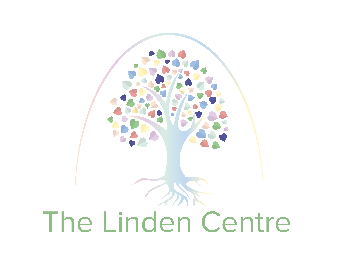 APPLICATION TO LET THE CARPENTER CENTRE PREMISESTo be completed by The Linden Centre based on the information supplied by the prospective letting and in accordance with the Charges and Remissions Policy:To be completed by the letting:I confirm that I agree to the above stated charges and agree to abide by the terms of letting The Carpenter Centre premises.Name ……………………………………………..Position ………………………………………….Signed ……………………….…………………..             Date ………………………………To be completed by The Linden Centre, to agree to and approve of the letting:Name ……………………………………………..Position ………………………………………….Signed ……………………….…………………..             Date ………………………………I wish to hire the facilities at The Carpenter Centre for the following purpose:Organisation name and addressName of representativeContact numberEmail address Letting start dateLetting end dateRegular lettings – days of hire weeklyDuration (times) of Letting(s)          From: ___am/pmTo: ___am/pmExpected number of people on site for the duration of the letting:Facilities required:Room(s) / external spacesUse of parking required (if yes please provide an approximate number of spaces):  Heating requirements : If use of school equipment is required to support your letting, detail the equipment (please note that this is subject to availability and may incur additional charges):If use of school stores is required to support your letting, detail requirements (please note that this is subject to availability and may incur additional charges):Please detail any further requirements, including Third Party Hire Insurance (note this may incur additional charges):Please note that the extension for Hirer’s Liability will not be provided for a person, group of individuals or organisation who would be expected to have their own liability insurances.Date of receipt of the application for letting:Hire charge:  £Hire commencement date:Lettings terms and conditions / licence signed and returned:Y/NConfirmation of insurance and risk management information:Y/NLetting hazard exchange completeY/NSite induction completeY/N